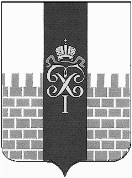 МЕСТНАЯ АДМИНИСТРАЦИЯ МУНИЦИПАЛЬНОГО ОБРАЗОВАНИЯ ГОРОД ПЕТЕРГОФ_____________________________________________________________________________ПОСТАНОВЛЕНИЕ (проект) от « 26 »  декабря 2018 г.	                                                                       № 140	В соответствии с Бюджетным  кодексом  Российской Федерации, Положением о бюджетном процессе в муниципальном образовании  город Петергоф и Постановлением местной администрации муниципального образования город Петергоф  № 150 от 26.09.2013  «Об утверждении  Положения о Порядке разработки, реализации и оценки эффективности муниципальных программ и о Порядке  разработки и реализации  ведомственных целевых программ и планов по непрограммным расходам местного бюджета муниципального образования  г. Петергоф» местная администрация	ПОСТАНОВЛЯЕТ:	1. Утвердить ведомственную целевую программу мероприятий, направленную на решение вопроса местного значения «Озеленение территорий зеленых насаждений общего пользования местного значения» на 2019 год  согласно приложению  к настоящему постановлению.  	2.  Постановление вступает  в  силу  с даты  официального опубликования.	3.  Контроль за исполнением  настоящего постановления оставляю за собой.Глава местной администрациимуниципального образования город Петергоф                          А.В. Шифман             Приложение  к Постановлению МА МО город Петергоф  от « 26 » декабря  2018 № 140                                                                                                       Утверждено                                                                    Глава МА МО г.Петергоф                                        _____________/А.В. Шифман/ «     »                         2018 г.ВЕДОМСТВЕННАЯ ЦЕЛЕВАЯ   ПРОГРАММАмероприятий, направленных на решение вопроса местного значения «Озеленение территорий зеленых насаждений общего пользования местного значения» на 2019 год1. Цели и задачи программы:                                                                                                                        - озеленение территорий МО г. Петергоф с целью удовлетворения потребностей населения города в благоприятных условиях проживания- улучшение экологической обстановки-создание благоприятных условий для отдыха населения.- снос аварийных деревьев и деревьев-угроз.- улучшение эстетического восприятия окружающей среды- воспитание чувства прекрасного и поведения в общественных местах.2. Заказчик программы (ответственный исполнитель): Местная администрация муниципального образования город Петергоф (отдел городского хозяйства)3. Ожидаемые конечные результаты реализации целевой программы: - посадка зеленых насаждений – 24 шт.;- восстановление газонов– 400 кв.м.;- санитарные рубки на территории МО – 24 шт.- содержание зеленых насаждений (прополка, подкормка, полив, стрижка и т.д.) на территории МО – 4 425 кв.м.- посадка цветов в ранее установленные вазоны на территории МО и уход – 645 вазонов.- посадки цветов на территории ЗНОП местного значения и уход за ними 15 клумб площадью 458,86  кв. м. кол-во рассады 29518 шт.-паспортизация ЗНОП местного значения – 20542 м24. Сроки реализации целевой программы:      -  I - IV кварталы 2019 года.5. Перечень мероприятий целевой программы, ожидаемые конечные результаты реализации и необходимый объём финансирования:Приложение № 3к ведомственной целевой программе Утверждено Глава МА МО г.Петергоф _____________/А.В. Шифман/Сме«Об утверждении ведомственной целевой программы мероприятий, направленной на решение вопроса местного значения «Озеленение территорий зеленых насаждений общего пользования местного значения» на 2019 год»№п/пНаименование мероприятияОжидаемые конечные результатыОжидаемые конечные результатыСрок исполнения мероприятияНеобходимый объём финансирования(тыс.руб.)Прим.№п/пНаименование мероприятияЕд. изм.Кол-воСрок исполнения мероприятияНеобходимый объём финансирования(тыс.руб.)Прим.1.Посадка зеленых насажденийшт.24II- IV квартал 157,12.Восстановление газоновкв. м.400II-III квартал180,23.Проведение санитарных рубок, а также удаление аварийных, больных деревьев и кустарников шт.24I- IV квартал238,64.Уборка и санитарная очистка территорий зеленых насаждений общего пользования местного значениякв. м.305 678,0I-IV квартал6 972,85.Посадка цветов и уход за ними. вазон645II-IV квартал 1 604,95.Посадка цветов и уход за ними. Клумба15II-IV квартал 1 604,95.Посадка цветов и уход за ними. Кв. м.458,86II-IV квартал 1 604,95.Посадка цветов и уход за ними. Шт. цветов29 518II-IV квартал 1 604,96.Проведение паспортизации территорий зеленых насаждений общего пользования местного значения м220542II-IVквартал99,97.Содержание территорий зеленых насаждений общего пользования местного значения.Кв. м.4 425II-IVквартал746,3ВСЕГО по целевой программе:ВСЕГО по целевой программе:ВСЕГО по целевой программе:ВСЕГО по целевой программе:ВСЕГО по целевой программе:9 999,8